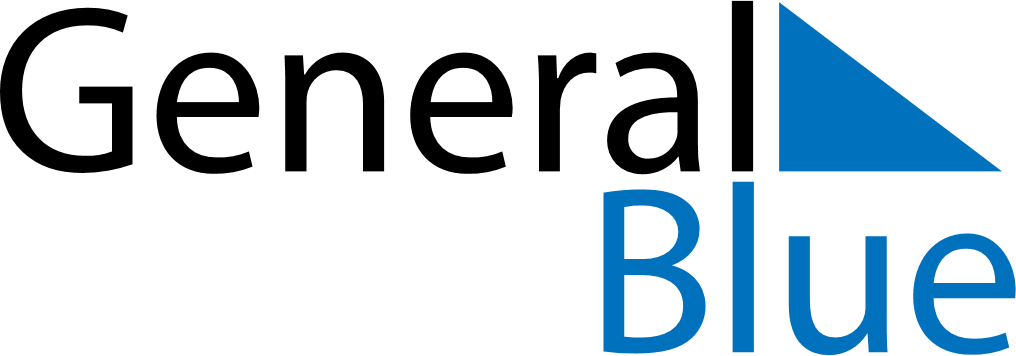 March 2024March 2024March 2024March 2024UgandaUgandaUgandaSundayMondayTuesdayWednesdayThursdayFridayFridaySaturday11234567889International Women’s DayInternational Women’s Day101112131415151617181920212222232425262728292930Good FridayGood Friday31Easter Sunday